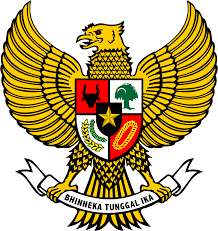 PEMERINTAH KABUPATEN TRENGGALEKKECAMATAN GANDUSARIDESA SUKOREJOPERATURAN KEPALA DESA SUKOREJONOMOR 3 TAHUN 2017TENTANGPENJABARAN ANGGARAN PENDAPATANDAN BELANJA DESA SUKOREJO  TAHUN ANGGARAN 2018KEPALA DESA SUKOREJO KECAMATAN GANDUSARIKABUPATEN TRENGGALEKPERATURAN KEPALA DESA SUKOREJONOMOR 3 TAHUN 2017 TENTANGPENJABARAN ANGGARAN PENDAPATAN DAN BELANJA DESA TAHUN ANGGARAN 2018DENGAN RAHMAT TUHAN YANG MAHA ESAKEPALA DESA SUKOREJO,Menimbang  :		a.	bahwa dalam rangka melaksanakan ketentuan Pasal 91 Peraturan Pemerintah Nomor 43 Tahun 2014 tentang Peraturan Pelaksana Undang-Undang Nomor 6 Tahun 2014 tentang Desa disebutkan bahwa seluruh pendapatan desa diterima dan disalurkan melalui rekening kas desa dan penggunaanya ditetapkan dalam Anggaran Pendapatan dan Belanja Desa;		b.		bahwa berdasarkan pertimbangan sebagaimana dimaksud dalam huruf a, perlu menetapkan Peraturan Kepala Desa tentang Pelaksanaan Anggaran Pendapatan dan Belanja Desa Sukorejo.Mengingat	:	1.	Undang Undang Nomor 12 Tahun 1950 tentang Pembentukan Daerah-daerah Kabupaten dalam Lingkungan Provinsi Jawa Timur (Lembaran Negara Republik Indonesia Tahun 1950 Nomor 19,  Tambahan Lembaran Negara Republik Indonesia Nomor 9) sebagaimana telah diubah dengan Undang-Undang Nomor 2 Tahun 1965 tentang Perubahan Batas Wilayah Kotapraja Surabaya dan Daerah Tingkat II Surabaya dengan mengubah Undang – Undang Nomor 12 Tahun 1950 tentang Pembentukan Daerah-daerah Kabupaten dalam Lingkungan Provinsi Jawa Timur dan Undang-Undang Nomor 16 Tahun 1950 tentang Pembentukan Daerah-daerah Kota Besar dalam Lingkungan Provinsi Jawa Timur, Jawa Tengah, Jawa Barat dan Daerah Istimewa Jogjakarta (Lembaran Negara Republik Indonesia Tahun 1965 Nomor 19, Tambahan Lembaran Negara Republik Indonesia Nomor 2730);		2.	Undang-Undang Nomor 28 Tahun 1999 tentang Penyelenggaraan Negara yang Bersih dan Bebas dari Korupsi, Kolusidan Nepotisme (Lembaran Negara Republik Indonesia Tahun 1999 Nomor 75, Tambahan Lembaran Negara Republik Indonesia Nomor 3851);		3.	Undang-Undang Nomor 33 Tahun 2004 tentang Perimbangan Keuangan antara Pemerintah Pusat dan Pemerintahan Daerah (Lembaran Negara Republik Indonesia Tahun 2004 Nomor 126, Tambahan Lembaran Negara Republik Indonesia Nomor 4438);		4.	Undang-Undang Nomor 6 Tahun 2014 tentang Desa (Lembaran Negara Republik Indonesia Tahun 2014 Nomor 7, Tambahan Lembaran Negara Republlik Indonesia Nomor 5495);		5.	Undang-Undang Nomor 23 Tahun 2014 tentang Pemerintahan Daerah (Lembaran Negara Republik Indonesia Tahun 2014 Nomor 224, Tambahan Lembaran Negara Republik Indonesia Nomor 5587) sebagaimana telah diubah beberapa kali terakhir dengan Undang-Undang Nomor 9 Tahun 2015 tentang Perubahan Kedua atas Undang-Undang Nomor 23 tahun 2014 tentang Pemerintahan Daerah (Lembaran Negara Republik Indonesia Tahun 2015 Nomor 58, Tambahan Lembaran Negara Republik Indonesia Nomor 5679);		6.	Peraturan Pemerintah Nomor 58 Tahun 2005 tentang Pengelolaan Keuangan Daerah (Lembaran Negara Republik Indonesia Tahun 2005 Nomor 140, Tambahan Lembaran Negara Republik Indonesia Nomor 4578);		7.	Peraturan Pemerintah Nomor 43 Tahun 2014 tentang Peraturan Pelaksanaan Undang-Undang Nomor 6 Tahun 2014 tentang Desa (Lembaran Negara Republik Indonesia Tahun 2014 Nomor 123, Tambahan Lembaran Negara Republik Indonesia Nomor 5539) sebagaimana telah diubah dengan Peraturan Pemerintah Nomor 47 Tahun 2015 (Lembaran Negara Republik Indonesia Tahun 2015 Nomor 157, Tambahan Lembaran Negara Republik Indonesia Nomor 5717);		8.	Peraturan Pemerintah Nomor 60 Tahun 2014 tentang Dana Desa yang Berasal Dari Anggaran Pendapatan dan Belanja Negara ( Lembaran Negara Republik Indonesia Tahun 2014 Nomor 168, Tambahan Lembaran Negara Republik Indonesia Nomor 5558)  sebagaimana telah diubah dengan Peraturan Pemerintah Nomor 22  Tahun 2015 tentang Perubahan Atas Peraturan Pemerintah Nomor 60 Tahun 2014 tentang Dana Desa yang Berasal Dari Anggaran Pendapatan dan Belanja Negara (Lembaran Negara Republik Indonesia Tahun 2015 Nomor 88, Tambahan Lembaran Negara Republik Indonesia Nomor 5694);		9.	Peraturan Menteri Dalam Negeri Nomor 111 Tahun 2014 tentang Pedoman Teknis Peraturan di Desa (Berita Negara Republik Indonesia Tahun 2014 Nomor 2091);		10.	Peraturan Menteri Dalam Negeri Nomor 113 Tahun 2014 tentang Pengelolaan Keuangan Desa (Berita Negara Republik Indonesia Tahun 2014 Nomor 2093);		11.	Peraturan Daerah Kabupaten Trenggalek Nomor 22 Tahun 2011 tentang Organisasi dan Tata Kerja Perangkat Daerah Kabupaten Trenggalek (Lembaran Daerah Kabupaten Trenggalek Tahun 2011 Nomor 1 Seri D) sebagaimana telah diubah dengan Peraturan Daerah Kabupaten Trenggalek Nomor 22 Tahun 2013 tentang Perubahan atas Peraturan Daerah Kabupaten Trenggalek Nomor 22 Tahun 2011 tentang Organisasi dan Tata Kerja Perangkat Daerah Kabupaten Trenggalek (Lembaran Daerah Kabupaten Trenggalek Tahun 2014 Nomor 5 Seri E, Tambahan Lembaran daerah Kabupaten Trenggalek Nomor 31);		12.	Peraturan Daerah Kabupaten Trenggalek Nomor 16 Tahun 2017 tentang Anggaran Pendapatan dan Belanja Daerah Kabupaten Trenggalek Tahun Anggaran 2018 (Lembaran Daerah Kabupaten Trenggalek Tahun 2017 Nomor 16);		13.	Peraturan Bupati Trenggalek Nomor 48 Tahun 2015 tentang Penghasilan Pemerintah Desa dan Badan Permusyawaratan Desa (Berita Daerah Kabupaten Trenggalek Tahun 2015 Nomor 48);		14.	Peraturan Bupati Trenggalek Nomor 41 Tahun  2017 tentang Pengelolaan Dana Desa;		15.	Peraturan Bupati Trenggalek Nomor 46 Tahun  2017 tentang Daftar Kewenangan Berdasarkan Hak Asal Usul Dan Kewenangan Lokal Berskala Desa;		16.	Peraturan Bupati Trenggalek Nomor 50 Tahun  2017 tentang Pengelolaan Alokasi  Dana Desa;		17.	Peraturan Bupati Trenggalek Nomor 56 Tahun  2017 tentang Tata Cara Pengadaan Barang / Jasa di Desa (Berita Daerah Kabupaten Trenggalek Tahun 2017 Nomor 57);		18.	Peraturan Bupati Trenggalek Nomor 66 Tahun  2017 tentang Peraturan Pelaksanaan Peraturan Daerah Kabupaten Trenggalek Nomor 6 Tahun 2016 Tentang Keuangan Dan Aset Desa;		19.	Peraturan Bupati Trenggalek Nomor     Tahun 2017 tentang Pelaksanaan Anggaran Pendapatan dan Belanja Daerah Kabupaten Trenggalek Tahun Anggaran 2018 (Berita Daerah Kabupaten Trenggalek Tahun          Nomor     );		20.	Peraturan Bupati Trenggalek Nomor 72 Tahun 2017 tentang Penjabaran Anggaran Pendapatan dan Belanja Daerah Kabupaten Trenggalek Tahun Anggaran 2018 (Berita Daerah Kabupaten Trenggalek Tahun 2017 Nomor 72);				21.	Peraturan Desa Sukorejo Nomor 7 Tahun 2017 tentang Anggaran Pendapatan dan Belanja Desa Tahun 2018 (Lembaran Desa Sukorejo Tahun 2017 Nomor 7).MEMUTUSKAN :Menetapkan	:	PERATURAN KEPALA DESA SUKOREJO TENTANG PENJABARAN ANGGARAN PENDAPATAN DAN BELANJA DESA TAHUN ANGGARAN 2018Pasal 1Uraian lebih lanjut Pelaksanaan Anggaran Pendapatan dan Belanja Desa tercantum dalam lampiran yang tidak terpisahkan dari Peraturan Kepala Desa ini.Pasal 2Peraturan Kepala Desa ini mulai berlaku pada tanggal diundangkan. Agar setiap orang mengetahuinya, memerintahkan pengundangan Peraturan Kepala Desa ini dengan penempatannya dalam Berita Desa Sukorejo.Ditetapkan di SukorejoPada tanggal 28 Desember 2017KEPALA DESA SUKOREJOSUNARTODiundangkan di SukorejoPada tanggal 28 Desember 2017Plt. SEKRETARIS DESA SUKOREJOMUROSITBERITA DESA SUKOREJO  TAHUN  2017  NOMOR 3